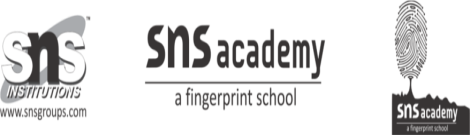                                                  Nelson Mandela Chapter 2                                                   Long Walk to Freedom                                                  - By Nelson Rolihlahla MandelaINTRODUCTION:Autobiography  -------     18th July 1918  -------   Black President  ---------   Excerpts  ---------   Inauguration ceremony (1994) ---------     citations  -------   Freedom fighter   -----  Journey   --------    struggle  -------- tribute  ---------   apartheid     ---------     Brutal Practice    --------   discrimination     --------   deprive    ------   basic rights---------  prisoned   --------   Gregory   -------   censor  -------    Good bye Bafana    -------  Mr de Klerk   ---------       liberty    --------  freedom